PROCEDIMENTO PARA LIMPAR CATÁLOGO COM ITENS ZERADOSGerando relatório da posição do estoque com os itens que não estão zeradosClicar em Relatórios Gerenciais  Posição do Estoque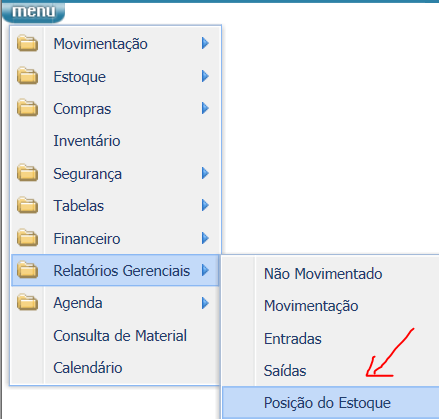 Indicar ao sistema, em quantidade, para exibir os itens de 1 a 99999 e clicar em relatórios.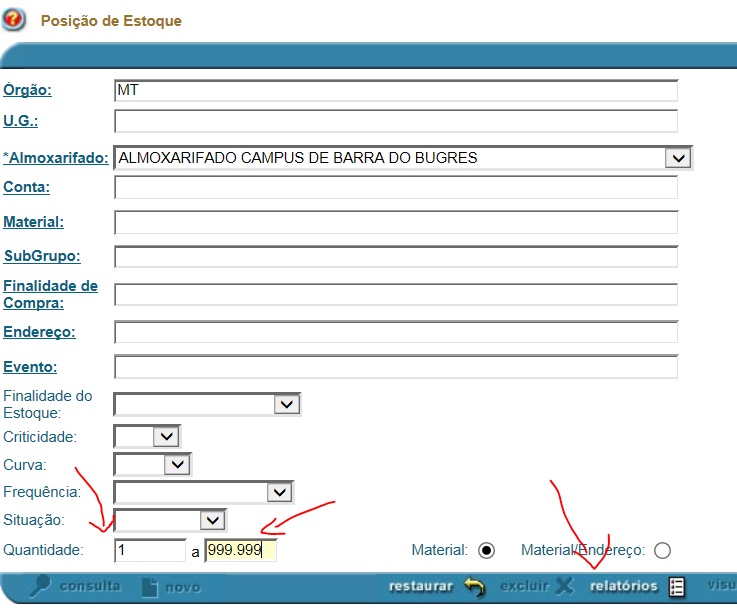 Marque o relatório AX0003.P e clicar em gerar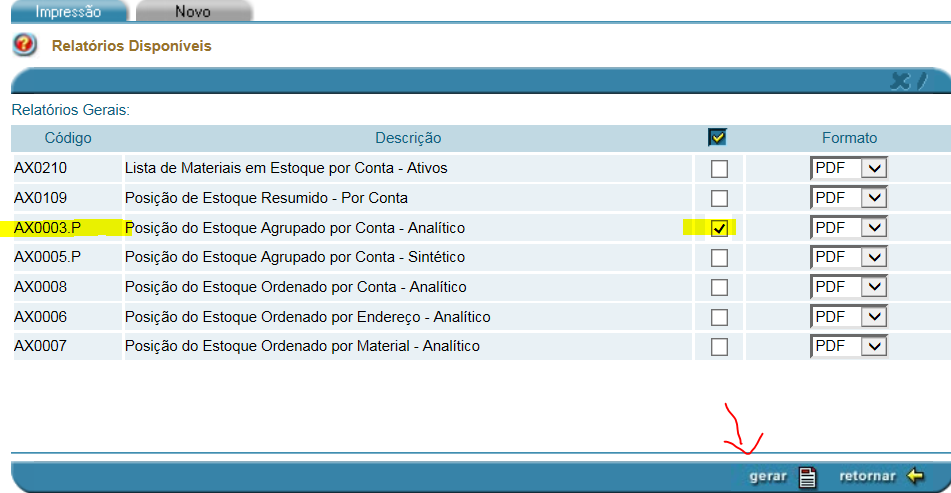 Salve o relatório e vamos para a próxima etapa.Clicar em Tabelas MaterialCatálogo Restrito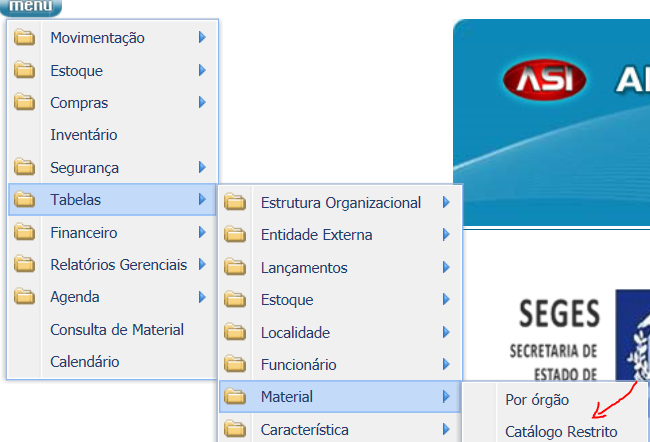 Clicar em consulta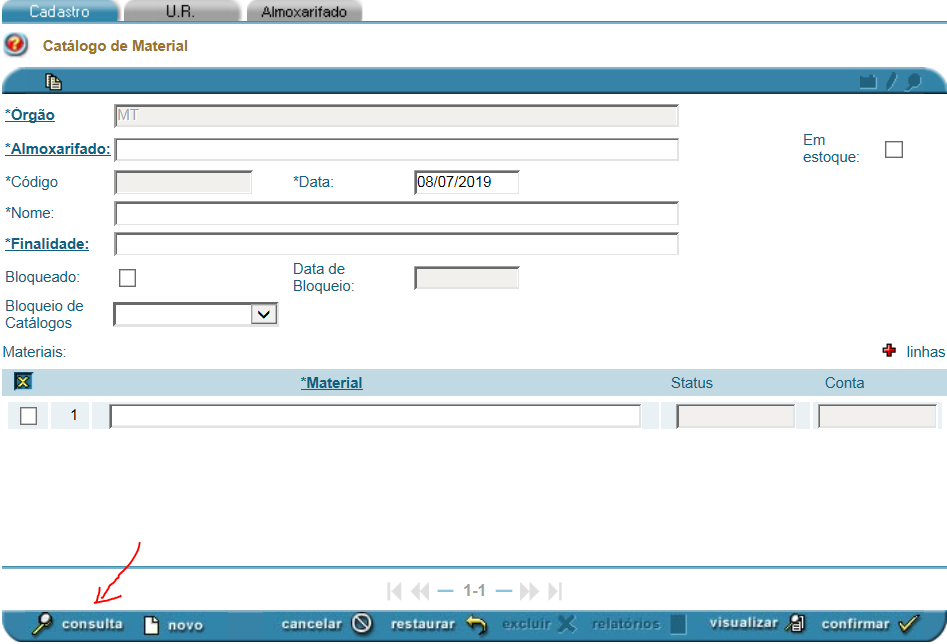 Clicar em consulta novamente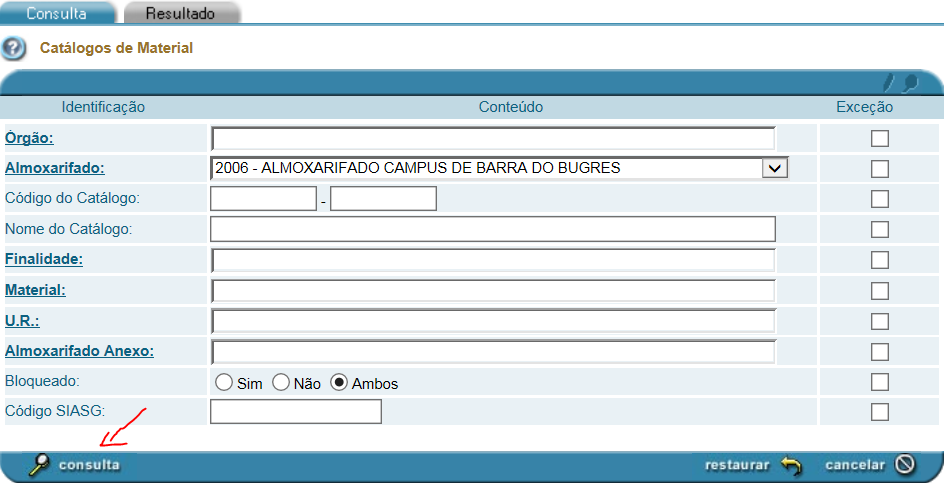 Clicar no clips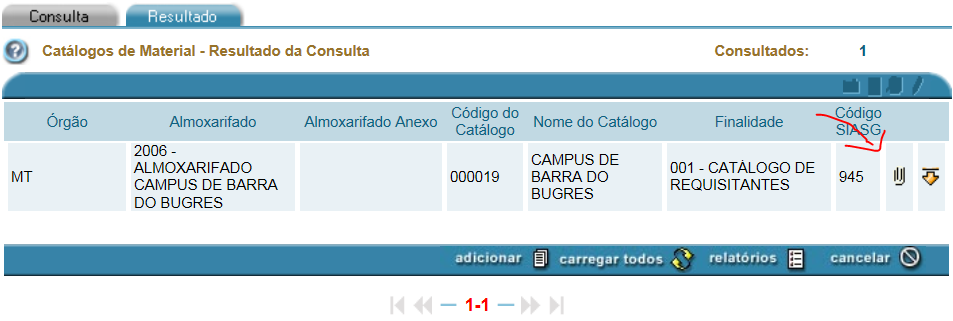 Marque os “x” amarelo para selecionar todos os itens, desmarcando apenas o primeiro. Clicar em confirmar. 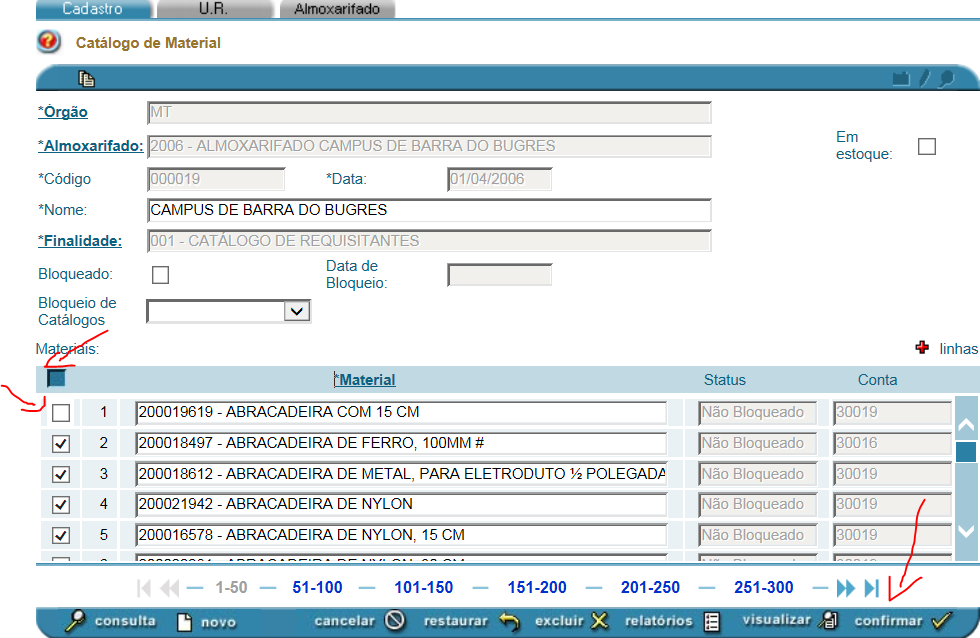 Clicar no sinal de mais linhas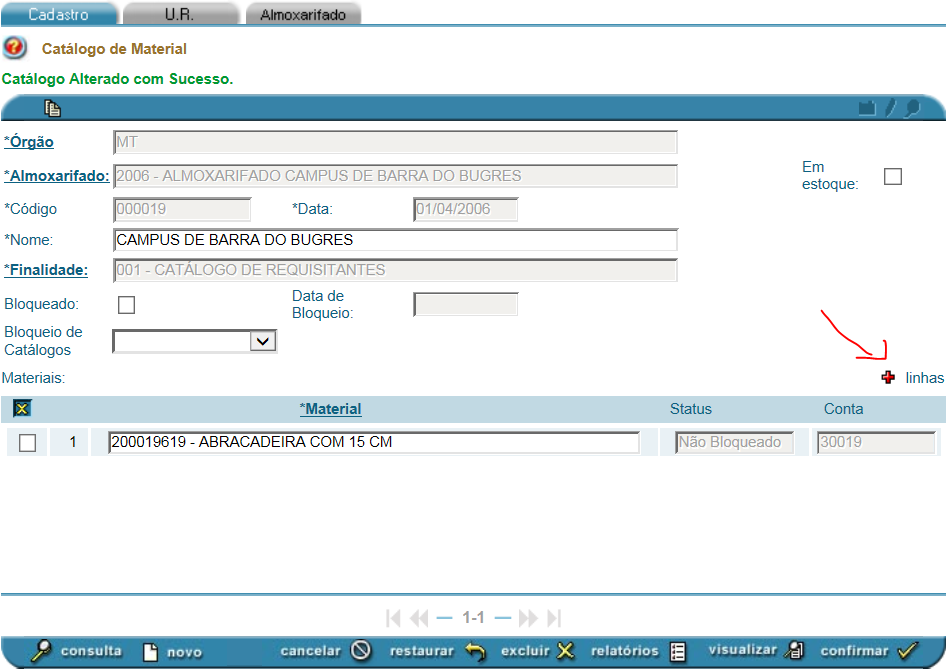 Agora vamos copiar os cinco ultimo digitos do relatório gerado na posição do estoque, e colar na linha que foi gerada, sepando por vírgula. Vamos repetir esse procedimento até completar 10 códigos de materiais.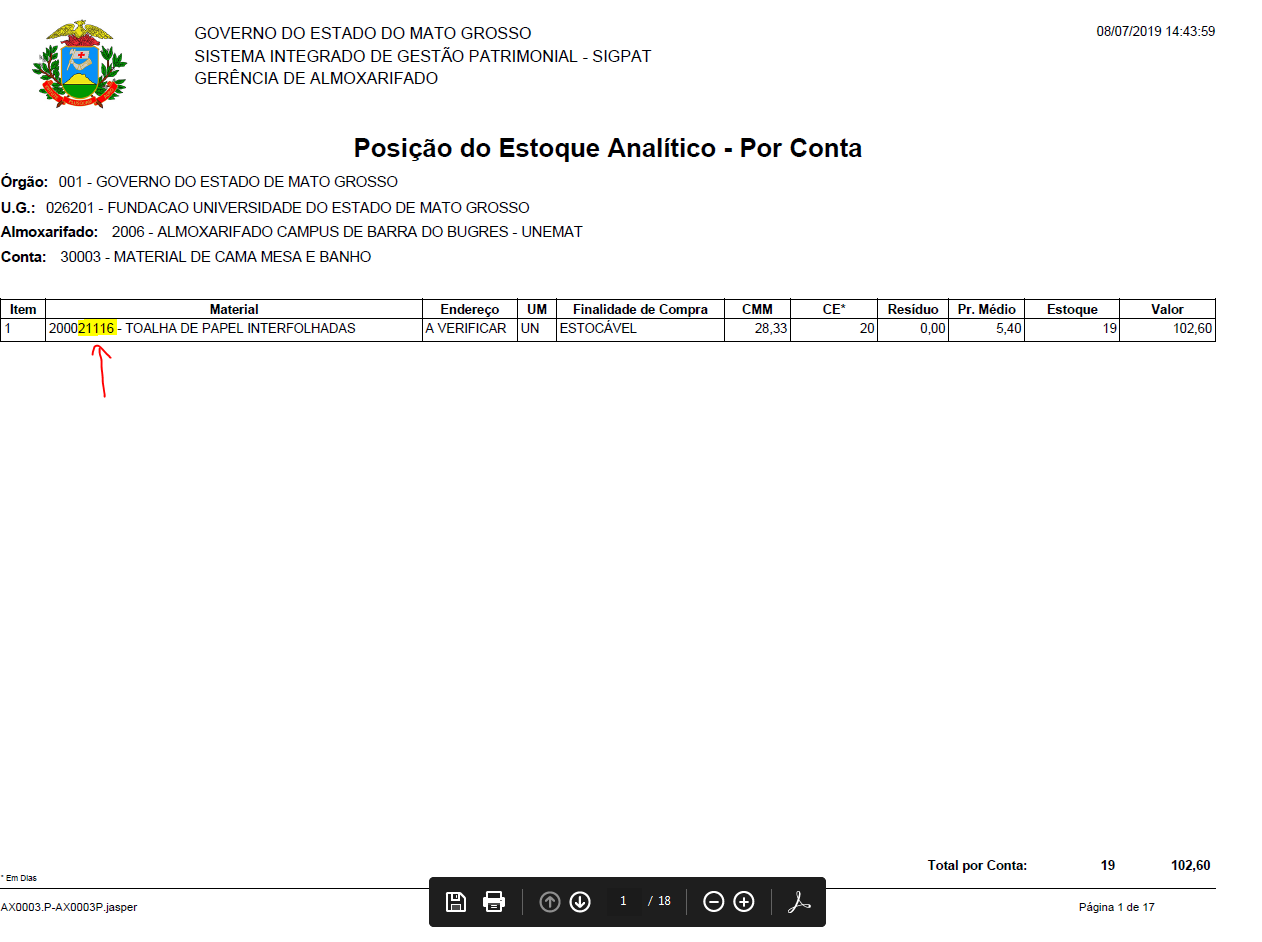 Pressionar no teclado a tecla F7 para carregar os 10 códigos.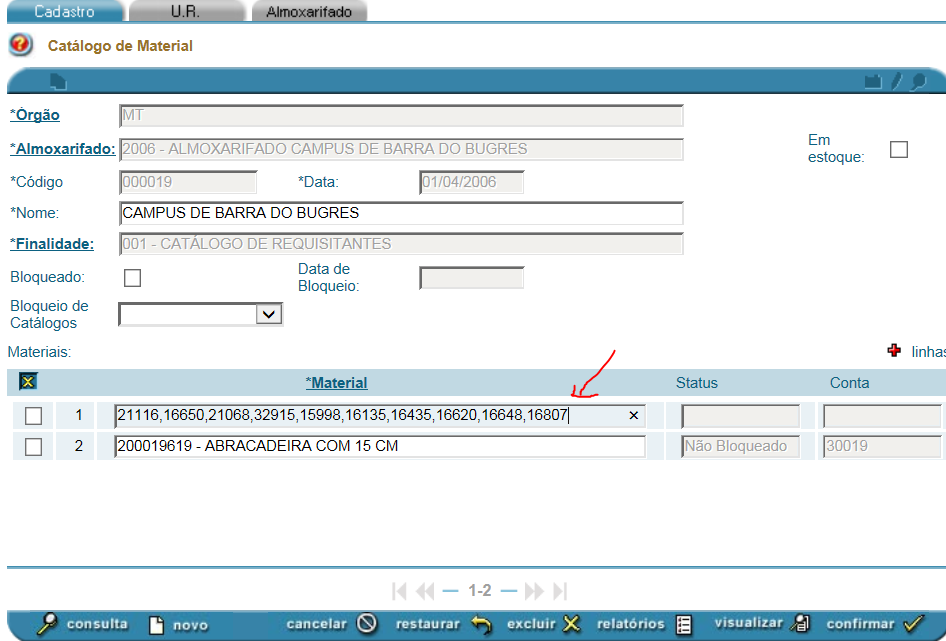 Clicar em carregar todos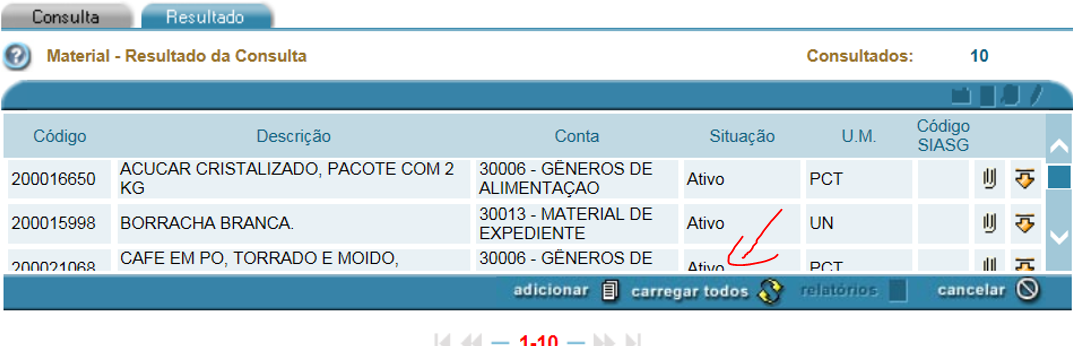 Repita o procedimento mais um vez, na linha vazia acima, e clicar em confirmar para não perde o trabalho realizado. 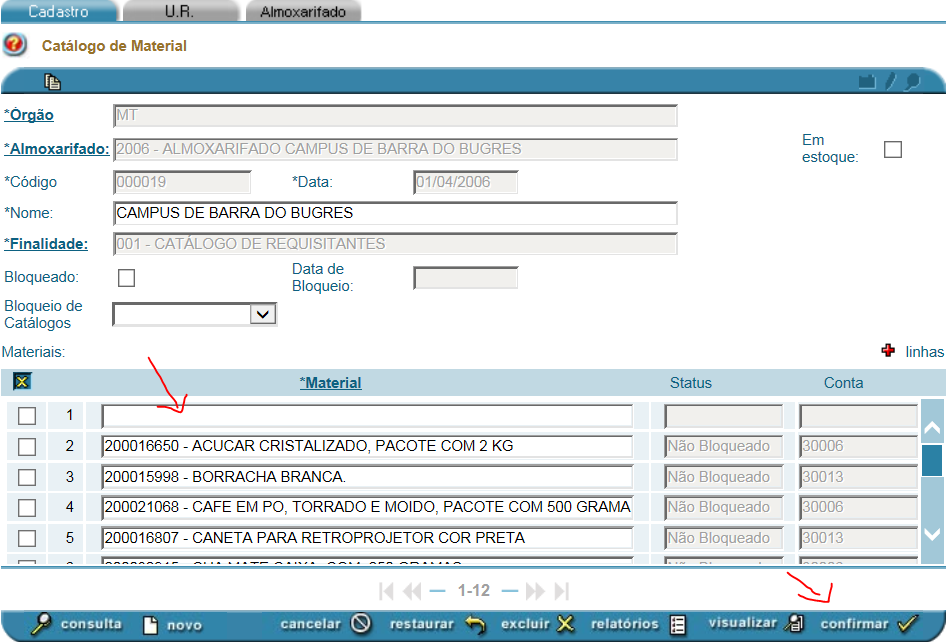 O trabalho deve ser feito até lançar todos os itens que não estão zerados do relatório da posição de estoque.